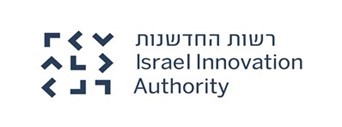 נספח ב' - טופס ההצעהמכרז פומבי ממוכן עם בחינה דו-שלבית, מס' 8/2022  למתן שירותי משאבי אנוש, בתחומים פיתוח ארגוני, הדרכה ולמידה וניתוח תהליכי חווית עובד עבור רשות החדשנותמסמכים למילוי בתוכנת וורדנספח Iמכרז פומבי ממוכן עם בחינה דו-שלבית, מס' 8/2022  למתן שירותי משאבי אנוש, בתחומים פיתוח ארגוני, הדרכה ולמידה וניתוח תהליכי חווית עובד עבור רשות החדשנות (להלן: "המכרז") – פירוט השכלת המציע או מועמד המציע (סעיפים 11.1 ו- 14.1.1 למסמכי המכרז)  (הטבלה שלהלן תצורף בנפרד כקובץ Word. יש למלאה בהקלדה ולא בכתב יד, ולצרפה להצעה במסגרת נספח 3 לטופס ההצעה* 	יש לצרף העתקי תעודות המעידות על פרטי ההשכלה המפורטים בנספח זה. * 	במקרה של תואר אקדמי מחוץ לארץ – יש לצרף בנוסף אישור שקילות תואר מחוץ לארץ לתואר אקדמי ישראלי מהגף להערכת תארים אקדמיים מחוץ לארץ במשרד החינוך.________	     __________________________	     תאריך                חתימה + חותמת (אם נדרש)	  נספח II- A מכרז פומבי ממוכן עם בחינה דו-שלבית, מס' 8/2022  למתן שירותי משאבי אנוש, בתחומים פיתוח ארגוני, הדרכה ולמידה וניתוח תהליכי חווית עובד עבור רשות החדשנות (להלן: "המכרז") – –פירוט ניסיון המציע או מועמד המציע בניהול ופירוט ממליצים (סעיפים  11.2-11.4 ו – 14.1 למסמכי המכרז)נדרש למלא פרטים בדבר 5 ממליצים לפחות (ניתן למלא יותר מממליץ אחד ביחס לאותו פרויקט / לקוח)(הטבלה שלהלן תצורף בנפרד כקובץ Word. יש למלאה בהקלדה ולא בכתב יד, ולצרפה להצעה במסגרת נספח 3 לטופס ההצעה. ________	     __________________________	     תאריך                חתימה + חותמת (אם נדרש)	  נספח B-II  פירוט ניסיון המציע או מועמד המציע (סעיף 14.1.2 למסמכי המכרז)מגוון פרויקטים והרלוונטיות ומידת הדמיון ביניהם לבין השירותים מושא האשכול הרלוונטי שבוצעו על ידי היועץ הראשי המוצע כמפורט במפרט השירותים – נספח 1 להסכם ההתקשרות. יודגש, כי הפרויקטים המוצגים חייבים להיות בהיקף של 200 שעות לפחות לפרויקט ועבור ארגונים / חברות המונים 300 עובדים לפחות.________	     __________________________	     תאריך                חתימה + חותמת (אם נדרש)	נספח III     יש לצרף גיליון קורותשם המוסד האקדמי המוכר ע"י המועצה להשכלה גבוהה בישראלמס' שנות לימודתאריך סיום הלימודיםשם התואר /  תעודה / השתלמות מקצוע/ התמחותתחום רלוונטי להשכלההשכלה גבוהההשכלה גבוהההשכלה גבוהההשכלה גבוההתקופהתפקידשם הארגון ותחום עיסוקו האם מדובר בארגון ציבורי / פרטיכמות העובדים שהועסקו בארגון בעת מתן השירותים נדרש אירגונים -המונים 300 עובדים לפחות כל אחד, בהיקף של 200 שעות לפחות לכל פרויקט. תיאור העבודה פרטים בדבר אנשי קשר-ממליציםיש לציין שם, כתובת ומס' טלפוןמחודש __________ועד חודש ________מחודש __________ועד חודש ________מחודש __________ועד חודש ________מחודש __________ועד חודש ________מחודש __________ועד חודש ________מחודש __________ועד חודש ________מחודש __________ועד חודש ________מחודש __________ועד חודש ________מס' שם הפרויקטהסל שבו בוצע הפרויקט שירותי פיתוח ארגוני להנהלה ולעובדים שירותי פיתוח תהליכי למידה שירותי ניתוח תהליכי חווית עובדתיאור תמציתי של הפרויקטתקופת ניהול פרויקט/ ייעוץ ופיתוח ארגוני  (חודש תחילה וחודש סיום)תיאורי שירותי הייעוץ ופיתוח ארגוני שהוענקו על ידי היועץהיקף שעתי בניהול מסגרת הפרויקטזהות מזמין העבודה  יש לציין האם מדובר בגוף ציבורי או פרטיכמות העובדים שהועסקו בארגון בעת מתן השירותים האם מדובר בפרויקט ליחידה ספציפית או לכל הארגון יש לפרט למי בוצע בארגוןליווי ויישום -יישום מלא / יישום חלקי / ללא יישום אם הוצע יישום לפרט תוצאותאיש הקשר אצל מזמין העבודה ותפקידוופרטי קשר 1. 2.3.4.5.6.7.8.9.10.11.12.13.14.15.16.17.18.19.20.21.